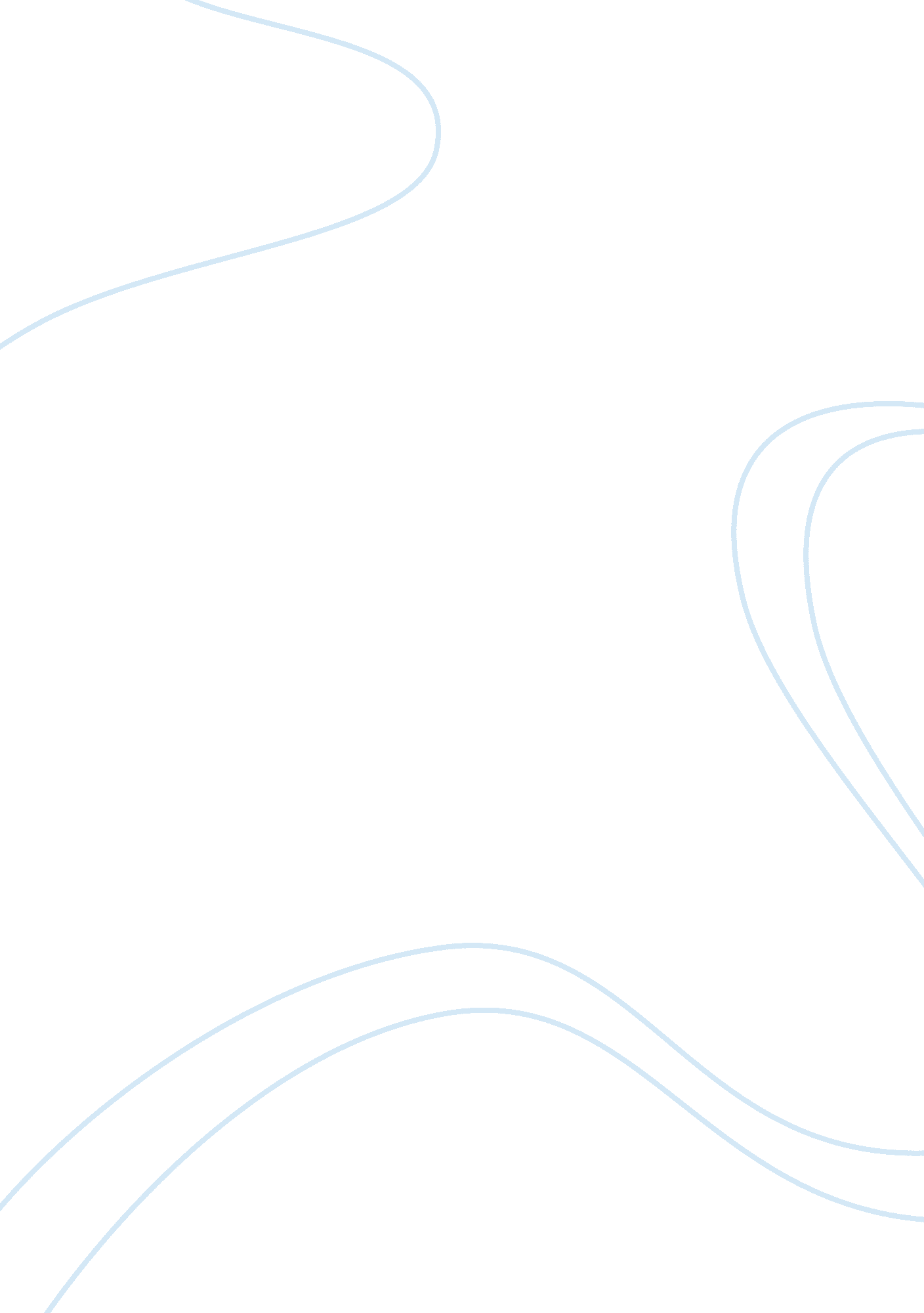 William hewlett and david packard started business in garage at alto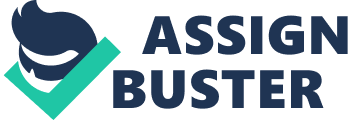 Introduction Horsepower William Hewlett and David Packard the two Stanford alumnuss started there concern in garage at alto. After a twelvemonth they did partnership called Hewlett-Packard by 1947 HP came into being as universes second largest computing machine provider with net gross of $ 42 billion. HP originally dealed with auio oscillators and so bit by bit entered personal computing machines field in 1980. Recent the company launched laserjet pressman which is a greatest hit for the company. Compaq computing machine corporation formed by two senior directors at Texas entered personal computing machine field in 1982. Due to first-class quality service it was considered globally as universes largest makers of personal computers. the name of company itself is derived from Compatiblity and quality. The initial computing machines launched by Compaq were non ready to hand there visual aspect was like a bag still a net gross of 111 million dollars was generated. Valuess: THE HP WAY Bill Hewlett and dave Packard created a set of values to steer the company and alter the company. these values became celebrated as the HP manner which are as follows: the strength of corporate society is net income so identify net income in order to lend to the society. There should be continous betterment in merchandise and services of the company. Always look for new chances but stay focused on country where company is benefitted. Increase company 's success by supplying employment chances. Always give a work environment to promote motive and invention Be a good citizen and be societal Focus on basic exponential growing Leadership at HP Carleton S. ( Carly ) Fiorina Carly Fiorina was extremely qualified peson who before coming to HP had 20 old ages experirnce of working at AT & A ; T as a senior leader. she became CEO of HP in1999 and was the first adult female to be the leader so such a immense company and states outstanding female executive. She was really excessive in pull offing work. She had strong capableness to understand what should be done to accomplish the set ends. She had a clear penetration of the challenges that the company were confronting. She was a powerful Charismatic leader who was able to make the cultural alteration alteration in the company with her self-asserting nature and honestness. She possessed transformational leading quality that helped to do HP an effectual leader in the competitory market. HP was now more flexible, advanced and possessed a effectual internal environment whose primary focal point was client satisfaction. The most of import ground for success of Fiorina 's was the perfect balance between leading qualities and direction of the company resources with echt concern for the employees and allow them do feel as portion and package of the company. As a good leader Fiorina started a stock option plan for employees which created a enthusiastic work environment for the employees. Under this plan employee will be profited if the company earns net income. Fiorina knows how to lift a company in the changing environment. Several stairss were taken to reinvigorate HP they were as follows: Invention was focused more. Structure was changed now front office and back office construct came into being. R & A ; D section was re engineered. Clear mission and values of the company Reasons for the Amalgamation HP was come oning at a great gait. The basic purpose of fiorina was to overhaul the civilization of HP and to concentrate on profitable countries of concern and HP 's net income portion increased from 54. 43 to 74. 48 dollars but still the company was non efficient as it could non run into the set marks and due to this failure HP was supposed to cut down the occupations. Even fiorina had menace of losing her occupation. This was the indicant that altering merely internal schemes was non deserving for the success of the company so a new program came into being which was to get Compaq worth of 25 billion dollars. Both companies believed that in order to make good in the recent competitory market and addition net income better manner was to hold a amalgamation but the stakeholders considered it as otherwise harmonizing to them company wont be loyal to Compaq clients and the biggest job was synchronism of members in the organisation. As during amalgamation the civilization of organisation will besides alter. Above all fiorina merely considered the remotion of one rival in the Personal computer market. Harmonizing to her the market portion will increase after amalgamation and working unit will besides increased. ( Hoopes, 2001 ) HP experienced gross growing but portion monetary values invariably declined. Hp was severely affected by recession in 2001. Pay were cutted down and laid away. Jobs were cutted down. Stock monetary value continued to worsen at a great velocity. Outsourcing was non proper. To better economic sciences and invention. Strengthed concern provides critical mass in cardinal growing market. CHANGE MANAGEMENT The personality of company is reflected in its culture. the civilization of company includes values, leading, determination devising procedure and all norms of concern. Employee and client relation is based on honestness and trust that 's why civilization is really of import as it affrects the net income of the company and civilization act as of import competitory plus. Cultural strength among employees affect public presentation of the organisation in three ways in which the first and foremost is end alliance. Second is increased degree of motive and 3rd it shifted formal bureaucratic by altering cultural and structural alteration. HP has powerful civilization that affected all facets of company. HP manner included trust, regard, unity, invention and a carbon monoxide operate synergistic work environment which was different than the Compaq civilization unifying both the civilizations was a dashing undertaking as HP civilization was to be kept in focus. HP 's integrating decribed a good civilization to hold the undermentioned - 1. it should be clearly defined and wellunderstood. 2. it should reflect the concern trade name and scheme. 3. it should back up public presentation with company and stakeholders. 4. it should be able to set up a good competitory advantage. Change theoretical accounts 1. Unfreeze, Change, Freeze The three phases in theory of alteration was proposed by Kurt Lewin. This theory of alteration direction is highly relevant in context of HP Phase 1: Unfreezing In the current changing universe unfreezing phase is most of import this stage of alteration direction is all about acquiring ready to alter. It includes the apprehension that alteration is essential. HP was in demand to understand and fix the company for the alteration as completion was relevantly increasing. fiorina was been motivated for alteration by batch of different characters and the chariasmatic leading qualities that she possessed. Phase 2: Change - or Passage alteration is a continous procedure that helps in pass throughing the reaction to evry alteration. The 2nd phase focal point on the requirenments of alteration. HP used function theoretical accounts and allowed employees to develop new solutions and Fiorina besides gave a clear image of coveted alteration and gave benefits to the employees. The 2nd stage was pass throughing the organisational civilization and refrorming new civilization to profit both the companies. Phase 3: Freeze ( or Refreezing ) Kurt Lewin this pahse is known as freeze or most normally refreezing as the alterations that are implemented are reviewed. This stepis fundamentally to accept stableness in the organisation after. The alterations made in company should be nascent and acceptable and should be able to give a new way to the company. After alterations are made they should be realted. HP civilization were inter related and after amalgamation despite of being struggle in civilization people made strong relational bodand employees were prospered. 7S theoretical account 7S-McKinsey-model. jpg McKinsey created a new alteration theoretical account named 7S theoretical account in 1980 that includes seven factors. It was conceptually based on the organisational efficiency. As after unifying HP grew in size so now the focal point was on pull offing resources. The 7S theoretical account consist of following elements. Explanation of each component: Scheme: HP created a Strategy to keep and do competitory benefit over the competition. Structure: HP changed the construction of the organisation and the mode coverage was done to the top direction. Systems: HP sytem elements were efficaciously manged but Compaq system values were besides kept integral. Shared values: HP had cardinal values that were apparent in corporate civilization and was of considerate importance. These values included client relationship. Manner: HP adopted leading manner that was major of transformational leading which was best reflected by Fiorina. Staff: HP staff elements was one of the nucleus component of alteration theoretical account. All staff was considered when meeting was implemented. Skills: Hp had a extremely skilled staff that were expert in there several zones and all of there accomplishments were respected and ever appericiated. Post amalgamation The proposed amalgamation consolidated HP Compaq 's merchandise into four groups client services, imaging and printing, entree devices, and information engineering substructure. Although the new company was really competitory in several sections but the amalgamation made the company more powerful and to the full incorporate supplying full services incorporating both hardware and package solutions. the merged company had 145, 000 employees. the new company scheme was to look for acquisition in confer withing in order to spread out market growing. The new HP besides had the same committedness of client precedence, best technology design toease all jobs, and credence to open system to able to confront the sudden market displacement. Copmaq will give great support in giving many solutions in: IT Infrastructure Compaq and HP combined the waiter, storage and package capablenesss all the solutions were more compelling and mistake tolerated. A new direction package was introduced that was of great aid to supervise, mange and optimise the whole web. New storage solutions that were more efficient than paysheet and was able to hive away informations 10 times more efficiently. the other former alteration was in service and support expertness that was helpful in edifice and planing new advanced solutions. Servicess New HP had now huge scope of outsourcing, confer withing and support that helps in explicating schemes and pull offing the substructure. It started to go spouse for architecting assorted endeavors. Now because of combined forces of both the company new HP was taking to be top-tier service supplier that provided picks for execution and doing scheme for assorted IT undertakings. New HP had great value for partnership so to derive benefit of merchandises PricewaterhouseCoopers, Accenture, and KPMG company did partnership with them Access Devicess As both the companies were strong in the market they offer a broad scope of Personal computers, and many cyberspace enabled devices. The new merchandises merely work better and together. New devices were advanced and extremely first-class engineering. They work the manner they want to work harmonizing to the office environment. After amalgamation most of Compaq merchandises were rheniums branded with the HP nameplate Compaq trade names were consumer oriented merchandises. All Compaq computing machines were now shifted to HP. Compaq iPAQ were renamed to HP iPAQ. In 2007 HP released a new logo for their Compaq Division and in the following twelvemonth all concern line notebooks were renamed as `` HP Compaq '' series that was used for all HP 's notebooks. The top concern gaining theoretical account was Hp Elite Book that was named as HP Compaq B series Resistance TO CHANGE Resistance to alter is one of the basic grounds for the failure of alteration procedure and its execution. Resistance to alter in general is omnipresent by nature. It is defined as a natural response to any reaction or menace of alteration ( Block, 1989 ) . In HP opposition was visble among employees and stockholders. Resistance by employees there was Tension among the HP earlier before when the company decided to put off 1000s of employees because of the economic downswing. Before the cuts were made, nevertheless, employees were asked to help in a cost-cutting run either take compulsory holiday or accept a wage cut, among other picks. True to the HP Way, yet surprising to many on Wall Street, many employees offered to hold their salary cut. When the company subsequently proceeded with layoffs, many felt betrayed. And 1000s of more cuts are possible if the amalgamation is approved. Peoples fight against alteration because they: fright to lose something they value, ordo n't understand the alteration and its deductions, or do n't believe that the alteration makes sense, or happen it hard to get by with either the degree or gait of the alteration. Resistance by stock holder Walter Hewlett as a stock holder along with his sisters William and Flora Hewlett opposed the trade as shareholder rejection was one of the ways to end the deal. According to Walter Hewlett, Carly Fiorina had exaggerated the importance of graduated table in the computing machine concern. Hewlett believed that instead than do the company more competitory, the amalgamation would expose HP to the brutal, low-profit Personal computer concern. Finally Hewlett concluded that the amalgamation would significantly thin the value of the company 's concern. David Packard issued a statement siding with Hewlett in resistance to the trade. In his statement, Packard, president of the Packard Humanities Institute. Packard, the oldest boy of the other late co-founder, claimed that Fiorina 's highhanded direction and attempts to reinvent the company ran counter to the nucleus HP values established by the laminitiss. Mentioning monolithic layoffs as an illustration of this going from HP 's nucleus values. 